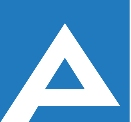 Agenţia Naţională pentru Ocuparea Forţei de MuncăCOMISIA DE CONCURS Lista candidaţilor care au promovat concursul pentru ocuparea funcţiilor publice vacanteNr. d/oNume, PrenumeLocul pe care s-a plasat candidatulSpecialist principal în cadrul secției Centrul de apel și comunicareSpecialist principal în cadrul secției Centrul de apel și comunicareSpecialist principal în cadrul secției Centrul de apel și comunicare1.Balan OxanaI2.Țărigrădean-Răileanu CristinaII